Зарегистрировано в Минюсте России 2 марта 2015 г. N 36320МИНИСТЕРСТВО РОССИЙСКОЙ ФЕДЕРАЦИИ ПО ДЕЛАМ ГРАЖДАНСКОЙОБОРОНЫ, ЧРЕЗВЫЧАЙНЫМ СИТУАЦИЯМ И ЛИКВИДАЦИИПОСЛЕДСТВИЙ СТИХИЙНЫХ БЕДСТВИЙПРИКАЗот 1 октября 2014 г. N 543ОБ УТВЕРЖДЕНИИ ПОЛОЖЕНИЯОБ ОРГАНИЗАЦИИ ОБЕСПЕЧЕНИЯ НАСЕЛЕНИЯ СРЕДСТВАМИИНДИВИДУАЛЬНОЙ ЗАЩИТЫВ соответствии с Положением о Министерстве Российской Федерации по делам гражданской обороны, чрезвычайным ситуациям и ликвидации последствий стихийных бедствий, утвержденным Указом Президента Российской Федерации от 11 июля 2004 г. N 868 <*>, приказываю:--------------------------------<*> Собрание законодательства Российской Федерации, 2004, N 28, ст. 2882; 2005, N 43, ст. 4376; 2008, N 17, ст. 1814; N 43, ст. 4921; N 47, ст. 5431; 2009, N 22, ст. 2697; N 51, ст. 6285; 2010, N 19, ст. 2301, N 20, ст. 2435; N 51, ст. 6903; 2011, N 1, ст. 193, 194, N 2, ст. 267, N 40, ст. 5532; 2012, N 2, ст. 243, N 6, ст. 643, N 19, ст. 2329, N 47, ст. 6455; 2013, N 26, ст. 3314, N 52 (часть II), ст. 7137; 2014, N 11, ст. 1131, N 27, ст. 3754.1. Утвердить прилагаемое Положение об организации обеспечения населения средствами индивидуальной защиты.2. Признать утратившими силу приказы МЧС России от 21.12.2005 N 993 "Об утверждении Положения об организации обеспечения населения средствами индивидуальной защиты" (зарегистрирован в Министерстве юстиции Российской Федерации 19 января 2006 г., регистрационный N 7384) и от 19.04.2010 N 185 "О внесении изменений в Положение об организации обеспечения населения средствами индивидуальной защиты, утвержденное приказом МЧС России от 21.12.2005 N 993" (зарегистрирован в Министерстве юстиции Российской Федерации 25 мая 2010 г., регистрационный N 17353).МинистрВ.А.ПУЧКОВУтвержденоприказом МЧС Россииот 01.10.2014 N 543ПОЛОЖЕНИЕОБ ОРГАНИЗАЦИИ ОБЕСПЕЧЕНИЯ НАСЕЛЕНИЯ СРЕДСТВАМИИНДИВИДУАЛЬНОЙ ЗАЩИТЫI. Общие положения1. Настоящее Положение об организации обеспечения населения средствами индивидуальной защиты (далее - Положение) разработано в соответствии с федеральными законами от 21 декабря 1994 г. N 68-ФЗ "О защите населения и территорий от чрезвычайных ситуаций природного и техногенного характера" <1>, от 29 декабря 1994 г. N 79-ФЗ "О государственном материальном резерве" <2> и от 12 февраля 1998 г. N 28-ФЗ "О гражданской обороне" <3>, Указом Президента Российской Федерации от 11 июля 2004 г. N 868 "Вопросы Министерства Российской Федерации по делам гражданской обороны, чрезвычайным ситуациям и ликвидации последствий стихийных бедствий" <4>, постановлениями Правительства Российской Федерации от 10 ноября 1996 г. N 1340 "О порядке создания и использования резервов материальных ресурсов для ликвидации чрезвычайных ситуаций природного и техногенного характера" <5>, от 27 апреля 2000 г. N 379 "О накоплении, хранении и использовании в целях гражданской обороны запасов материально-технических, продовольственных, медицинских и иных средств" <6>, от 2 ноября 2000 г. N 841 "Об утверждении Положения об организации обучения населения в области гражданской обороны" <7>, от 4 сентября 2003 г. N 547 "О подготовке населения в области защиты от чрезвычайных ситуаций природного и техногенного характера" <8>, от 1 декабря 2005 г. N 712 "Об утверждении Положения о государственном надзоре в области защиты населения и территорий от чрезвычайных ситуаций природного и техногенного характера, осуществляемом Министерством Российской Федерации по делам гражданской обороны, чрезвычайным ситуациям и ликвидации последствий стихийных бедствий" <9> и от 21 мая 2007 г. N 305 "Об утверждении Положения о государственном надзоре в области гражданской обороны" <10> и определяет организацию и порядок накопления, хранения, освежения и использования средств индивидуальной защиты (далее - СИЗ) для обеспечения населения, проживающего и (или) работающего на территории Российской Федерации (далее - население).(в ред. Приказа МЧС России от 31.07.2017 N 309)--------------------------------<1> Собрание законодательства Российской Федерации, 1994, N 35, ст. 3648; 2014, N 30 (часть I), ст. 4272.<2> Собрание законодательства Российской Федерации, 1995, N 1, ст. 3; 2013, N 52 (часть I), ст. 6961.<3> Собрание законодательства Российской Федерации, 1998, N 7, ст. 799; 2013, N 52 (часть I), ст. 6969.<4> Собрание законодательства Российской Федерации, 2004, N 28, ст. 2882; 2014, N 27, ст. 3754.<5> Собрание законодательства Российской Федерации, 1996, N 47, ст. 5334.<6> Собрание законодательства Российской Федерации, 2000, N 18, ст. 1991; 2012, N 1, ст. 154.<7> Собрание законодательства Российской Федерации, 2000, N 45, ст. 4490; 2008, N 43, ст. 4948.<8> Собрание законодательства Российской Федерации, 2003, N 37, ст. 3585; 2010, N 38, ст. 4825.<9> Собрание законодательства Российской Федерации, 2005, N 50, ст. 5299; 2013, N 24, ст. 2999.<10> Собрание законодательства Российской Федерации, 2007, N 22, ст. 2641; 2010, N 19, ст. 2316.2. Обеспечение населения СИЗ осуществляется в соответствии с основными задачами в области гражданской обороны и в комплексе мероприятий по подготовке к защите и по защите населения, материальных и культурных ценностей на территории Российской Федерации от опасностей, возникающих при ведении военных конфликтов или вследствие этих конфликтов, а также для защиты населения при возникновении чрезвычайных ситуаций.СИЗ для населения включают в себя средства индивидуальной защиты органов дыхания и медицинские средства индивидуальной защиты.3. Накопление запасов (резервов) СИЗ осуществляется заблаговременно в мирное время федеральными органами исполнительной власти, органами исполнительной власти субъектов Российской Федерации и организациями с учетом факторов риска возникновения чрезвычайных ситуаций техногенного характера, представляющих непосредственную угрозу жизни и здоровью населения.(в ред. Приказа МЧС России от 31.07.2017 N 309)4. Организационно-методическое руководство, контроль и надзор за накоплением, хранением и использованием запасов (резервов) СИЗ, создаваемых федеральными органами исполнительной власти, органами исполнительной власти субъектов Российской Федерации и организациями в соответствии с постановлениями Правительства Российской Федерации от 10 ноября 1996 г. N 1340 "О порядке создания и использования резервов материальных ресурсов для ликвидации чрезвычайных ситуаций природного и техногенного характера", от 27 апреля 2000 г. N 379 "О накоплении, хранении и использовании в целях гражданской обороны запасов материально-технических, продовольственных, медицинских и иных средств", от 1 декабря 2005 г. N 712 "Об утверждении Положения о государственном надзоре в области защиты населения и территорий от чрезвычайных ситуаций природного и техногенного характера, осуществляемом Министерством Российской Федерации по делам гражданской обороны, чрезвычайным ситуациям и ликвидации последствий стихийных бедствий" и от 21 мая 2007 г. N 305 "Об утверждении Положения о государственном надзоре в области гражданской обороны", осуществляется МЧС России.5. Обучение населения правилам хранения и использования СИЗ проводится федеральными органами исполнительной власти, органами исполнительной власти субъектов Российской Федерации и организациями в порядке, установленном постановлениями Правительства Российской Федерации от 2 ноября 2000 г. N 841 "Об утверждении Положения об организации обучения населения в области гражданской обороны" и от 4 сентября 2003 г. N 547 "О подготовке населения в области защиты от чрезвычайных ситуаций природного и техногенного характера".II. Организация обеспечения населения СИЗ6. Обеспечению СИЗ подлежит население, проживающее и (или) работающее на территориях в пределах границ зон:(в ред. Приказа МЧС России от 31.07.2017 N 309)защитных мероприятий, устанавливаемых вокруг комплекса объектов по хранению и уничтожению химического оружия;возможного радиоактивного и химического загрязнения (заражения), устанавливаемых вокруг радиационно, ядерно и химически опасных объектов.7. Обеспечение населения СИЗ осуществляется:федеральными органами исполнительной власти - работников этих органов и организаций, находящихся в их ведении;органами исполнительной власти субъектов Российской Федерации - работников этих органов, работников органов местного самоуправления и организаций, находящихся в их ведении соответственно, а также неработающего населения соответствующего субъекта Российской Федерации, проживающего на территориях в пределах границ зон, указанных в пункте 6 настоящего Положения;организациями - работников этих организаций.8. Количество и категории населения, подлежащие обеспечению СИЗ на территориях в пределах границ зон, указанных в пункте 6 настоящего Положения, определяются федеральными органами исполнительной власти и органами исполнительной власти субъектов Российской Федерации в соответствии с постановлением Правительства Российской Федерации от 27 апреля 2000 г. N 379 "О накоплении, хранении и использовании в целях гражданской обороны запасов материально-технических, продовольственных, медицинских и иных средств".9. Накопление запасов (резервов) СИЗ осуществляется:для работников организаций и населения, проживающего и (или) работающего на территориях в пределах границ зон возможного химического заражения, - СИЗ органов дыхания от аварийно химически опасных веществ, в результате распространения которых может возникнуть данная зона возможной опасности, из расчета на 100% их общей численности. Количество запасов (резервов) СИЗ увеличивается на 5% от их потребности для обеспечения подбора по размерам и замены неисправных;для работников организаций и населения, проживающего и (или) работающего на территориях в пределах границ зон возможного радиоактивного загрязнения, - респираторы из расчета на 100% их общей численности. Количество запасов (резервов) респираторов увеличивается на 1% от их потребности для обеспечения замены неисправных;для работников организаций и населения, проживающего и (или) работающего на территориях в пределах границ зон, указанных в пункте 6 настоящего Положения, - медицинские средства индивидуальной защиты из расчета на 30% от их общей численности.При этом органы исполнительной власти субъектов Российской Федерации увеличивают количество запасов СИЗ не менее чем на 10% от их потребности для обеспечения населения, которое может временно находиться на территориях в пределах границ зон, указанных в пункте 6 настоящего Положения.Исправные противогазы фильтрующие с не истекшими сроками хранения, накопленные ранее в запасах (резервах), могут использоваться вместо респираторов на территориях в пределах границ зон возможного радиоактивного загрязнения, устанавливаемых вокруг радиационно- и ядерно опасных объектов.(п. 9 в ред. Приказа МЧС России от 31.07.2017 N 309)10. Финансирование создания (накопления), хранения и использования запасов (резервов) СИЗ осуществляется в порядке, установленном Федеральным законом от 12 февраля 1998 г. N 28-ФЗ "О гражданской обороне".III. Организация и порядок накопления СИЗ11. Федеральные органы исполнительной власти, органы исполнительной власти субъектов Российской Федерации и организации определяют номенклатуру, объемы СИЗ в запасах (резервах), создают (накапливают) и содержат их в соответствии с постановлением Правительства Российской Федерации от 27 апреля 2000 г. N 379 "О накоплении, хранении и использовании в целях гражданской обороны запасов материально-технических, продовольственных, медицинских и иных средств".12. Информация о номенклатуре, количестве и распределении в запасах (резервах) СИЗ федеральных органов исполнительной власти, органов исполнительной власти субъектов Российской Федерации и организаций и их использовании направляется в МЧС России в соответствии с постановлением Правительства Российской Федерации от 27 апреля 2000 г. N 379 "О накоплении, хранении и использовании в целях гражданской обороны запасов материально-технических, продовольственных, медицинских и иных средств".IV. Хранение СИЗ13. Требования к складским помещениям, а также к порядку накопления, хранения, учета, использования и восполнения запасов (резервов) СИЗ определены приказом МЧС России от 27.05.2003 N 285 "Об утверждении и введении в действие Правил использования и содержания средств индивидуальной защиты, приборов радиационной, химической разведки и контроля" <1> с изменениями, внесенными приказами МЧС России от 10.03.2006 N 140 <2>, от 19.04.2010 N 186 <3> и от 30.11.2015 N 618 <4>. При обеспечении соответствующих условий хранения разрешается хранить СИЗ на рабочих местах.(в ред. Приказа МЧС России от 31.07.2017 N 309)--------------------------------<1> Зарегистрирован в Министерстве юстиции Российской Федерации 29 июля 2003 г., регистрационный N 4934.<2> Зарегистрирован в Министерстве юстиции Российской Федерации 24 марта 2006 г., регистрационный N 7633.<3> Зарегистрирован в Министерстве юстиции Российской Федерации 9 июня 2010 г., регистрационный N 17539.<4> Зарегистрирован в Министерстве юстиции Российской Федерации 30 декабря 2015 г., регистрационный N 40363.(сноска введена Приказом МЧС России от 31.07.2017 N 309)14. Места хранения и выдачи запасов (резервов) СИЗ должны быть максимально приближены к местам работы и проживания населения с целью гарантированного обеспечения его защиты.15. При отсутствии собственных мест хранения запасов (резервов) СИЗ у федеральных органов исполнительной власти и организаций допускается хранение СИЗ на складах других организаций.16. По решению руководителей органов исполнительной власти субъектов Российской Федерации и организаций СИЗ могут выдаваться населению на хранение по месту жительства при условии обеспечения их сохранности и соответствующих условий хранения.(в ред. Приказа МЧС России от 31.07.2017 N 309)V. Освежение СИЗ17. Списание СИЗ осуществляется по решениям руководителей соответствующих федеральных органов исполнительной власти, органов исполнительной власти субъектов Российской Федерации и организаций на основании результатов лабораторных испытаний (поверок), выданных лабораториями и другими уполномоченными организациями, в порядке, установленном приказом МЧС России от 27.05.2003 N 285 "Об утверждении и введении в действие Правил использования и содержания средств индивидуальной защиты, приборов радиационной, химической разведки и контроля", а медицинских средств индивидуальной защиты - по истечению установленного срока годности.(в ред. Приказа МЧС России от 31.07.2017 N 309)18. Основанием для продления срока хранения по истечении сроков годности или списания СИЗ из запасов (резервов) является акт периодического лабораторного испытания. В актах должны указываться: формулярные данные испытанных партий СИЗ, даты испытаний и номера анализов, количество образцов (проб), подвергнутых испытаниям, результаты испытаний по всем показателям, выводы о качестве каждой в отдельности партии и заключение испытательной лаборатории.19. Непригодные для эксплуатации по результатам периодических лабораторных испытаний СИЗ подлежат списанию из запасов (резервов) ввиду утраты ими защитных и эксплуатационных свойств, если они не подлежат ремонту. Результаты испытаний записываются в паспорта (формуляры) СИЗ.VI. Использование СИЗ20. Выдача СИЗ из запасов (резервов) федеральных органов исполнительной власти, органов исполнительной власти субъектов Российской Федерации и организаций для обеспечения защиты населения осуществляется на пунктах выдачи СИЗ по решению соответствующих руководителей органов и организаций с последующим сообщением в территориальные органы МЧС России об изменении объемов накопления в запасах (резервах) СИЗ.21. СИЗ, выданные населению на ответственное хранение, используются населением самостоятельно при получении сигналов оповещения гражданской обороны и об угрозе возникновения или при возникновении чрезвычайных ситуаций.22. Федеральные органы исполнительной власти, органы исполнительной власти субъектов Российской Федерации и организации осуществляют контроль за созданием, хранением и использованием запасов (резервов) СИЗ в соответствии с постановлением Правительства Российской Федерации от 27 апреля 2000 г. N 379 "О накоплении, хранении и использовании в целях гражданской обороны запасов материально-технических, продовольственных, медицинских и иных средств".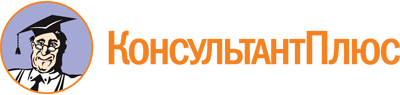 Приказ МЧС России от 01.10.2014 N 543
(ред. от 31.07.2017)
"Об утверждении Положения об организации обеспечения населения средствами индивидуальной защиты"
(Зарегистрировано в Минюсте России 02.03.2015 N 36320)Документ предоставлен КонсультантПлюс

www.consultant.ru

Дата сохранения: 27.01.2023
 Список изменяющих документов(в ред. Приказа МЧС России от 31.07.2017 N 309)Список изменяющих документов(в ред. Приказа МЧС России от 31.07.2017 N 309)